Construction work abroad, 2016 – Preliminary results –The total value of works that contractors from the Republic of Serbia performed abroad in 2016 amounted to 19 684 mill. RSD. The largest construction activity, observed by countries, was noted in the Russian Federation, 27.3% of the total value of works performed, then in Kazakhastan, 14.0%, Montenegro, 13.1% and Uganda, 11.8%.In 2016, when observed by type of constructions, works done on buildings amounted to 9 864 mill. RSD, which is 50.1% of the value of works done.Construction materials and equipment from the Republic of Serbia were mostly incorporated in Montenegro and Bosnia and Herzegovina.The total number of employees from the Republic of Serbia that were engaged abroad by our contractors amounted to 1 364. Most of them worked in the Russian Federation, Montenegro, Germany, Bosnia and Herzegovina and Kazakhstan, while up to 29 workers were employed in other countries.   In 2016, most of works were contracted in the Russian Federation, followed by Belarus, Kazakhstan, Montenegro, Uganda, Peru, Bosnia and Herzegovina and Germany. 1. Construction work abroad, 20161)1) Values have been calculated according to the exchange rate 1 USD = 111.2468 RSD or 1 EUR = 121.6261 RSD. Detailed methodological explanations on this survey can be found in the edition of SORS “Methodologies and Standards”: Annual survey on works done abroad, volume 27, http://webrzs.stat.gov.rs/WebSite/Public/PageView.aspx?pKey=123  and Classification of Types of Buildings, volume 15, on the website of SORS: http://webrzs.stat.gov.rs/WebSite/userFiles/file/Metodologije/Klasifikacije/mm152005.pdf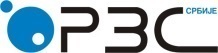 Statistical Office of the Republic of SerbiaISSN 0353-9555STATISTICAL RELEASESTATISTICAL RELEASEGR50Number 159 – Year LXVII, 15/06/2017Number 159 – Year LXVII, 15/06/2017Construction StatisticsConstruction StatisticsSERB159 GR50 150617Value of contracted works, thous. RSDValue of works done, thous. RSDValue of works done, thous. RSDMaterials consumed and equipment  incorporated from the , thous. RSDAverage number of employees from the Hours worked from the Value of contracted works, thous. RSDtotalof which: on buildingsMaterials consumed and equipment  incorporated from the , thous. RSDAverage number of employees from the Hours worked from the TOTAL2768177919684467986425345165813642729742Еurope1812592711208543633695544020911632283810Austria24732247320200057066Belarus4184919237375237375034619Bosnia and Herzegovina1173627102465111154195748120149699Bulgaria190101901000512500United Kingdom19250019250000713440Denmark388538850056060Italy160216021602063673Macedonia5921272386684424313732944008Germany11460301122150410530304261481348Norway71153328045726923702222867Poland157157001163Romania71847148714839654988Russian Federation6553607536629050341743649343950633Slovakia541454145414258941040Slovenia29087290875327328099200France263142631425629254251255Croatia103071030710307406064000Montenegro34031842578088274207220699308534417Czech Republic379237920021398Switzerland608608608011000Sweden3630836308001734436Asia4896009391849633439587840118278307Afghanistan50000320000031500Kazakhstan371443027549172754917088213177China12286122860023982Kyrgystan1224761224761224760511250Saudi Arabia530252530252078401436480Таjikistan4665654665654665650611918Africa32511233148708183340360973133520Algeria2397422397427044036092654776South Agrica3648003404800074800Nigeria01309951129000141925Rwanda3297421206520012200Uganda23168392316839002569819South America14087201408720001034105Peru14087201408720001034105                          Contact:  gabrijela.rosic@stat.gov.rs  Phone: 011/24-12-922, ext: 260Published and printed by: Statistical Office of the  of , , Milana Rakica 5, Phone: +381 11 2412922 ● Fax: +381 11 2411260 ● www.stat.gov.rs  Responsible: Dr Miladin Kovacevic, Acting directorCirculation: 20 ● Issued  Annually